基本信息基本信息 更新时间：2024-04-17 08:07  更新时间：2024-04-17 08:07  更新时间：2024-04-17 08:07  更新时间：2024-04-17 08:07 姓    名姓    名柳帅柳帅年    龄37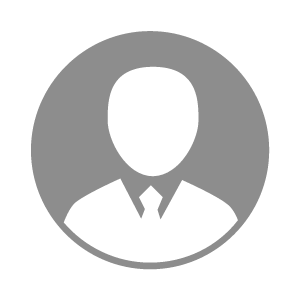 电    话电    话下载后可见下载后可见毕业院校西华三高邮    箱邮    箱下载后可见下载后可见学    历高中住    址住    址期望月薪5000-10000求职意向求职意向养猪技术员,储备干部,产房技术员养猪技术员,储备干部,产房技术员养猪技术员,储备干部,产房技术员养猪技术员,储备干部,产房技术员期望地区期望地区河南省/周口市河南省/周口市河南省/周口市河南省/周口市教育经历教育经历工作经历工作经历工作单位：河南牧原集团 工作单位：河南牧原集团 工作单位：河南牧原集团 工作单位：河南牧原集团 工作单位：河南牧原集团 工作单位：河南牧原集团 工作单位：河南牧原集团 自我评价自我评价有组织能力。适应能力强。学习能力强。有组织能力。适应能力强。学习能力强。有组织能力。适应能力强。学习能力强。有组织能力。适应能力强。学习能力强。有组织能力。适应能力强。学习能力强。有组织能力。适应能力强。学习能力强。有组织能力。适应能力强。学习能力强。其他特长其他特长